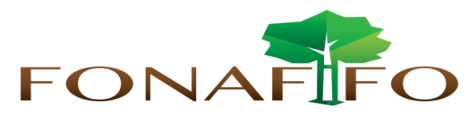 Fondo Nacional de Financiamiento  ForestalJunta DirectivaSesión Ordinaria N°10-2019, lunes 16 de diciembre de 2019 a las 04:00 p.m. en Hotel Parque del Lago AGENDALectura y aprobación de la agenda del díaLectura y aprobación Acta N°09-2019Adenda al convenio ICE-FONAFIFOInforme de Avance del Estado de la Estrategia REDD+Lectura de correspondenciaCorrespondencia recibida:Oficio N.° 19029 con comunicación de finalización del proceso de seguimiento de la disposición 4.8 del informe DFOE-AE-IF-00007-2018, emitido por la Contraloría General de la RepúblicaInforme de acciones Junta DirectivaPuntos variosExpedientes llamados a audienciaActualización reuniones revisión Manual de Procedimientos de PSA   2020Propuesta de fechas para la gestión de las solicitudes PSA 2020Programación fecha sesión de enero 2020